Tiger Academy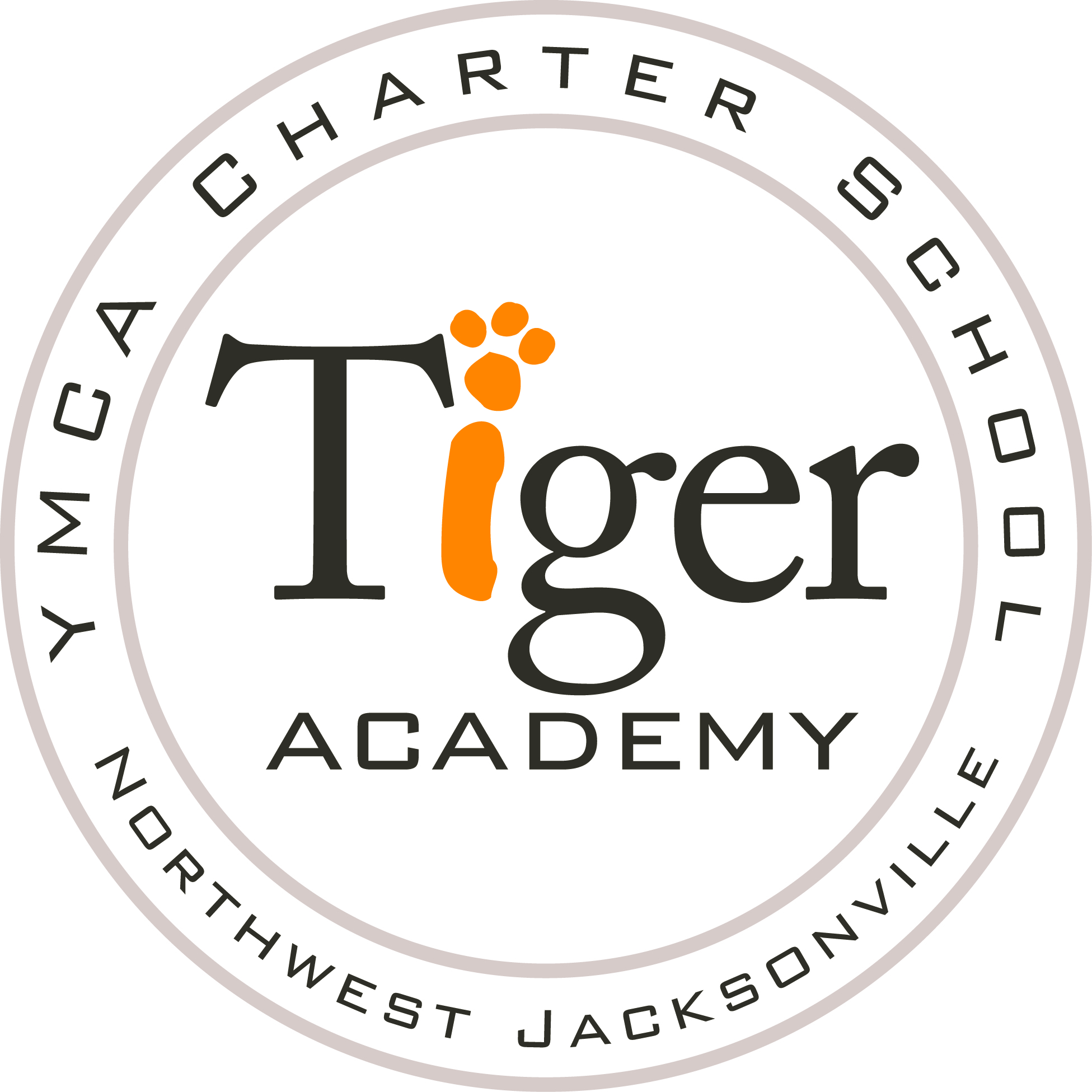 Character Education Master Calendar 2015-2016	     Jennifer Tardif, School CounselorPlease use the following character traits throughout this year, and as we decide on our monthly student nominations.    MonthCharacter TraitFL School Counseling FrameworkLesson Essential QuestionsSmall Group Topics*Optional topics based on student  needsBook of the MonthSeptemberAcceptancePreK-5: 3.1, 5.1, 5.2, 7.2PreK-5How can I appreciate the differences in others?What makes me unique?BehaviorCommunication SkillsSocial Skills/Resiliency*Divorce, Grief as neededSomething Beautiful-Sharon DennisOctoberRespectPreK-5: 5.1, 5.2, 7.2PreK-2How can I show respect to others?3-5How can I help create a peaceful environment?BehaviorCommunication SkillsSocial Skills/Resiliency*Divorce, Grief as neededHey, Little Ant-Phillip & Hannah HooseNovemberResponsibilityPreK-5: 1.1, 1.2, 2.1, 6.1, 6.2PreK-2How can I be in control of me?3-5What are the steps towards setting a goal? How do I know I have reached my goal?BehaviorCommunication SkillsSocial Skills/Resiliency*Divorce, Grief as neededBrave Irene-William SteigDecemberGivingPreK-5: 5.1, 5.2, 7.1, 7.2PreK-5How can I give to others?Should we give to others expecting something in return? Why or why not?BehaviorConflict ResolutionAnger ManagementResiliencyGoal Setting*Divorce, Grief as neededThe Giving Tree-Shel SilverteinJanuaryPerseverancePreK-5:1.1, 1.2, 6.1, 6.2PreK-5What does perseverance look like at Tiger?Why is it important to finish what you start?BehaviorConflict ResolutionAnger ManagementResiliency*Divorce, Grief as neededKnock Knock-Daniel BeatyFebruaryCouragePreK-5:1.1, 1.2, 2.1, 2.2, 6.1PreK-5How can I stand up for others? What is peer pressure?3-5How can I conquer Testing? BehaviorConflict ResolutionAnger ManagementResiliency*Divorce, Grief as neededHenry’s Freedom Box-Ellen LevineMarchDeterminationPreK-5: 1.1, 1.2, 3.1, 6.1, 6.2PreK-5What am I responsible for?How can I show determination?BehaviorConflict ResolutionAnger ManagementResiliency*Divorce, Grief as neededDancing in the Wings-Debbie AllenAprilFriendlinessPreK-5: 4.1, 4.5, 6.1, 7.6PreK-5How can I be a good friend? What qualities do I look for in a friend?BehaviorConflict ResolutionAnger ManagementResiliency*Divorce, Grief as neededThe Recess Queen-Alexis O’NeilMayKindnessPreK-5: 4.1, 4.5, 6.1, 7.6PreK-5What is a random act of kindness?Challenge:  What can you do each day to be kind? BehaviorConflict ResolutionAnger ManagementResiliency*Divorce, Grief as neededEach Kindness-Jacqueline WoodsonJuneHonestyPreK-5: 1.2, 5.1, 5.2, 5.3, 6.2PreK-5What kind of person do I want to be?Tell me how an honest person is a trustworthy person:BehaviorConflict ResolutionAnger ManagementResiliency*Divorce, Grief as neededJamaica’s Find-Juanita Havill